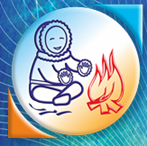 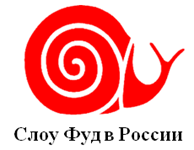 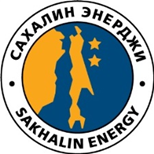 Уважаемые участники!Приглашаем принять участие в IV Фестивале «Мать Земля. Коренные народы. Хлеб. Сладости. Напитки», который пройдет  в рамках Международной выставки-ярмарки "Сокровища Севера. Мастера и художники России 2022". Главная цель фестиваля «Мать Земля. Коренные народы. Хлеб. Сладости. Напитки» популяризация национальных кулинарных традиций коренных малочисленных народов Севера, Сибири и Дальнего Востока РФ.Участие в фестивале позволит представителям малочисленных народов рассказать участникам и гостям выставки-ярмарки о хлебопечении кочевых народов, национальной выпечке (вепсская калитка, козуля и др.), сладостях, а также о национальных натуральных напитках, специфике их приготовления, месте в традиционной культуре народа, связи со здоровьем.Фестиваль «Мать Земля. Коренные народы. Хлеб. Сладости. Напитки» включает следующие мероприятия: Основное мероприятие - работа информационно-познавательного стенда,  на котором будет представлена экспозиция продукции, что позволит представителям коренных этносов рассказать участникам и гостям выставки–ярмарки «Сокровища Севера. Мастера и художники России 2022» о конкретных видах хлеба, сладкой выпечке, традиционных сладостях и напитках специфике их приготовления, месте в традиционной культуре, связи со здоровьем, а также популяризации родных языков и традиционной национальной одежды.На стенде будут проводиться конкурсы мастер-классы для взрослых и детей.Будет продолжен опыт оформления Зоны народной дегустации, где участники и гости фестиваля могли бы попробовать традиционные блюда коренных народов.В программе фестиваля:конференция «Хлеб, натуральные сладости и напитки в питании и культуре коренных народов»;конкурс   «Хлеб. Сладости. Напитки» (на лучшие продукты  и напитки);конкурс «Ковчег вкуса» (на редкий, исчезающий продукт, рецепт);состязание по игре в Апокачи (нанайские шашки) (шашки будут съедобные);конкурс «Сливки» (на самое быстрое взбивание сливок национальными приспособлениями (Ытык, мутовка и пр.);конкурс на лучший детский рисунок по теме фестиваля (на стенде будет перманентно работать изостудия);мастер-классы:  по приготовлению эвенкийской лепешки «колобо», северного пряника «козули», вепской калитки, шорских конфет из талкана, удэгейской лепешки из черемуховой муки, нанайских печенья и чай, сладких «пельменей», варенье из  манжуйского ореха, райских  (диких) яблок, а также по  рисованию на пряниках и много другое;арт-макияж для детей по теме фестиваля;урок вкуса (мероприятие по сенсорному образованию для детей и взрослых). Данное мероприятие особенно актуально для восстановления обоняния, вкуса и поли сенсорного восприятия для переболевших СOVID-19.Участие во всех мероприятиях БЕСПЛАТНОЕ.Всем участникам фестиваля будут вручены дипломы, а победителям конкурсов – кубки, призы и подарки. Ждем Ваших заявок!Главный приз фестиваля - поездка на международный форум «Terra Madre» (Мать Земля) в город Турин (Италия) в 2024 году (за счет организации «Слоу Фуд в России»). Всего доброго,Юлия ЯкельТелефон: +7 (916) 295 92 20E-mail:  slowfood-ru@mail.ru Cайт: slowfoodrussia.com